На основании статьи 29 Устава города Зеленогорска Совет депутатов ЗАТО г. ЗеленогорскаРЕШИЛ:Утвердить Регламент Совета депутатов ЗАТО г. Зеленогорска согласно приложению к настоящему решению.Признать утратившими силу следующие решения Совета депутатов ЗАТО г. Зеленогорска:от 27.05.2010 № 4-15р «Об утверждении Регламента Совета депутатов ЗАТО г. Зеленогорска»;от 25.11.2010 № 9-66р «О внесении изменений и дополнений в Регламент Совета депутатов ЗАТО г. Зеленогорска»;от 24.02.2011 № 12-81р«О внесении изменений в статью 21 Регламента Совета депутатов ЗАТО г. Зеленогорска, утвержденного решением Совета депутатов ЗАТО г. Зеленогорска от  г. № 4-15р»;от 24.03.2011 № 13-86р «О внесении изменений в статью 31 Регламента Совета депутатов ЗАТО г. Зеленогорска»;от 28.11.2013 № 44-254р «О внесении изменений в Регламент Совета депутатов ЗАТО г. Зеленогорска, утвержденный решением Совета депутатов ЗАТО г. Зеленогорска от 27.05.2010 № 4-15р».Установить, что положения Регламента Совета депутатов ЗАТО г. Зеленогорска, регулирующие деятельность Совета депутатов ЗАТО г. Зеленогорска в отношении Главы ЗАТО г. Зеленогорска, избранного из состава Совета депутатов ЗАТО г. Зеленогорска, применяются после истечения срока полномочий Главы ЗАТО г. Зеленогорска, избранного на муниципальных выборах.Настоящее решение вступает в силу в день, следующий за днем его опубликования в газете «Панорама».Контроль за выполнением настоящего решения возложить на постоянную комиссию по местному самоуправлению, правовым вопросам и безопасности населения.Глава ЗАТО г. Зеленогорска								П.Е. КорчашкинПриложение к решению Совета депутатовЗАТО г. Зеленогорскаот 03.07.2015  № 12-78рР Е Г Л А М Е Н ТСовета депутатов ЗАТО г. ЗеленогорскаГлава I. ОБЩИЕ ПОЛОЖЕНИЯСтатья 1. СОВЕТ ДЕПУТАТОВ ЗАТО Г. ЗЕЛЕНОГОРСКАСовет депутатов ЗАТО г. Зеленогорска (далее – Совет) является представительным органом муниципального образования г. Зеленогорск Красноярского края, избирается непосредственно населением и действует в соответствии с Конституцией Российской Федерации, федеральными законами и законами Красноярского края, нормативными правовыми актами Российской Федерации и Красноярского края, Уставом города Зеленогорска, иными муниципальными правовыми актами и настоящим регламентом.Деятельность Совета основывается на коллегиальном, свободном обсуждении и решении вопросов местного значения, гласности, законности, учете общественного мнения, ответственности, подконтрольности и подотчётности Совета перед населением города и государством.Вопросы организации работы Совета определяются настоящим регламентом, решениями Совета и Уставом города Зеленогорска.Органами Совета являются постоянные и временные комиссии.Основной формой работы Совета является сессия. Совет вправе проводить выездные сессии, публичные слушания, собрания депутатов, а также использовать иные формы работы.Совет работает в соответствии с полугодовыми планами работы. Планы работы Совета разрабатываются Главой ЗАТО г. Зеленогорска (далее – Глава города) на основе предложений постоянных и временных комиссий, депутатов Совета депутатов ЗАТО г. Зеленогорска (далее – депутаты), Счётной палаты ЗАТО г. Зеленогорска (далее – Счётная палата), Администрации ЗАТО г. Зеленогорска (далее – Администрация города) и утверждаются на сессиях.Совет в соответствии с Уставом города принимает решения по вопросам, отнесенным к его компетенции.Решения Совета принимаются в коллегиальном порядке на сессиях в случаях и порядке, предусмотренном настоящим регламентом.Решения, устанавливающие правовые нормы (правила поведения), обязательные для неопределенного круга лиц, рассчитанные на неоднократное применение, действующие независимо от того, возникли или прекратились конкретные правоотношения, предусмотренные правовым актом, являются нормативными правовыми актами.Решения, имеющие индивидуальный характер, в том числе обращения, заявления, декларации, депутатские запросы являются ненормативными правовыми актами.Порядок обращения с документами, образующимися в процессе деятельности Совета, регламентируется правовыми актами Администрации ЗАТО г. Зеленогорска.Статья 2. ГЛАВА ГОРОДАРаботу Совета организует Глава города.Глава города является должностным лицом Совета и осуществляет свои полномочия на постоянной основе в соответствии с Уставом города.Глава города:исполняет полномочия председателя Совета;ведет заседания Совета в соответствии с правилами, установленными настоящим регламентом;представляет Совет в отношениях с населением, органами государственной власти, органами местного самоуправления, судебными органами, предприятиями, учреждениями, организациями, общественными объединениями;формирует повестку сессии;созывает сессии;доводит до сведения депутатов и населения города время и место проведения сессии, а также выносимые на сессию вопросы;осуществляет руководство подготовкой сессии, а также подготовкой проектов решений Совета;подписывает протоколы сессий и другие документы Совета в пределах своей компетенции;подписывает решения, принятые Советом; разрабатывает планы работы Совета, ведает внутренним распорядком Совета;назначает публичные слушания, проводимые по инициативе Главы города;содействует развитию гласности;оказывает содействие депутатам в осуществлении ими своих полномочий, в обеспечении необходимой для их деятельности информацией;контролирует организационное, правовое и материально-техническое обеспечение деятельности Совета;обеспечивает соблюдение депутатами и другими лицами положений настоящего регламента;организует работу по рассмотрению обращений граждан и юридических лиц, поступивших в Совет;выдает доверенности на право представления интересов Совета;ведет учет депутатских объединений в порядке, установленном настоящим регламентом;осуществляет иные полномочия, предусмотренные федеральными и краевыми законами, Уставом города и муниципальными правовыми актами города Зеленогорска.Основания и порядок досрочного прекращения полномочий Главы ЗАТО г Зеленогорска устанавливаются Уставом города.Статья 3. ЗАМЕСТИТЕЛЬ ПРЕДСЕДАТЕЛЯ СОВЕТАЗаместитель председателя Совета является должностным лицом Совета и осуществляет свои полномочия на постоянной основе в соответствии с Уставом города.Заместитель председателя Совета:осуществляет полномочия председателя Совета в случае временного отсутствия Главы города или досрочного прекращения полномочий Главы города;координирует деятельность постоянных и временных комиссий;доводит до сведения депутатов Совета планы работы постоянных комиссий, информацию о планируемых заседаниях комиссий;оказывает помощь депутатам в осуществлении ими своих полномочий, решает вопросы, связанные с освобождением депутатов от выполнения служебных обязанностей для работы в Совете, в постоянных и временных комиссиях;организует и контролирует работу депутатов по приему граждан и организаций;содействует депутатам в проведении отчётов перед избирателями, трудовыми коллективами, общественными организациями и другими общественными объединениями граждан, организует и контролирует эту работу;содействует изучению депутатами законодательства, опыта работы представительных органов муниципальных образований;организует обобщение и предварительное рассмотрение предложений граждан и организаций в депутатских комиссиях;содействует развитию гласности в Совете;организует взаимодействие Совета с общественными организациями и трудовыми коллективами;организует подготовку вносимых на рассмотрение Совета вопросов по контролю за выполнением решений Совета, в том числе принятых по запросам депутатов, предложениям и критическим замечаниям, высказанным депутатами на сессиях;докладывает на сессиях о работе Совета в период между очередными сессиями.Заместитель председателя Совета освобождается от занимаемой должности решением Совета в связи с досрочным прекращением его депутатских полномочий, по заявлению об освобождении от занимаемой должности, а также по предложению не менее 1/3 от установленного числа депутатов Совета.Вопрос об освобождении от занимаемой должности заместителя председателя Совета включается в повестку дня очередной сессии.При рассмотрении вопроса об освобождении от занимаемой должности заместителю председателя Совета предоставляется слово для выступления.Глава II. СЕССИИ СОВЕТА Статья 4. ОЧЕРЕДНЫЕ, ВНЕОЧЕРЕДНЫЕ И ЧРЕЗВЫЧАЙНЫЕ СЕССИИ Первая сессия вновь избранного состава Совета созывается не позднее чем в четырнадцатидневный срок со дня объявления результатов выборов при условии избрания не менее 2/3 от установленного числа депутатов Совета. Повестка первой сессии включает только вопросы, связанные с избранием заместителя председателя Совета, решением иных организационных вопросов.Очередные сессии Совета проводятся в соответствии с планами работы Совета, но не реже одного раза в три месяца.Внеочередные сессии созываются по инициативе Главы города, главы Администрации города, по требованию не менее 1/3 от установленного числа депутатов Совета, а также по требованию не менее 1% жителей города, обладающих избирательным правом.Требование о созыве внеочередной сессии направляется в письменном виде Главе города с указанием вопросов, требующих рассмотрения.К требованию жителей города прилагаются подписные листы или протоколы собраний, подписанные председателями и секретарями собраний. Указанные документы должны содержать фамилию, имя, отчество, домашний адрес, личные подписи заинтересованных горожан.Подлинность и правильность оформления представленных документов проверяются общим отделом Администрации ЗАТО г. Зеленогорска (далее – общий отдел) в срок не позднее 5 рабочих дней со дня их поступления. Внеочередная сессия должна быть созвана в двухнедельный срок со дня поступления соответствующего предложения, если в предложении не содержатся иные сроки.Чрезвычайная сессия созывается незамедлительно без предварительной подготовки документов в случаях:введения на территории Российской Федерации, Красноярского края или города чрезвычайного положения в соответствии с Федеральным конституционным законом «О чрезвычайном положении»;массовых нарушений общественного порядка на территории города;стихийных бедствий, техногенных катастроф, требующих принятия экстренных решений;совершения террористических актов на территории города.Статья 5. ОТКРЫТЫЕ И ЗАКРЫТЫЕ СЕССИИ Сессии являются открытыми, за исключением случаев, при которых по решению Совета работа всей сессии или обсуждение отдельных вопросов повестки происходит в закрытом режиме.На открытых сессиях вправе присутствовать: глава Администрации города, заместители главы Администрации города, председатель Счётной палаты, представители структурных подразделений Администрации города, предприятий, учреждений, организаций, граждане, аккредитованные представители средств массовой информации.На открытых сессиях аудио- и видеозапись ведётся специалистами общего отдела.Закрытая сессия или её часть (по отдельным вопросам повестки) проводятся по решению Совета. Предложение о проведении закрытой сессии или её части (по отдельным вопросам повестки) вносят Глава города, заместитель председателя Совета, депутаты Совета, инициатор проекта решения. Список лиц, присутствующих на закрытой сессии или её части (по отдельным вопросам повестки), определяется Советом.Вопросы, выносимые на рассмотрение в закрытом режиме, определяются в соответствии с полномочиями Совета по принятию соответствующих решений.В ходе закрытой сессии не допускается использование средств связи, ведение аудио- и видеозаписи. Запись хода сессии обеспечивается в письменном виде.Статья 6. ПОРЯДОК И СРОКИ ВНЕСЕНИЯ ПРОЕКТОВ РЕШЕНИЙ В СОВЕТИнициаторы внесения проектов решений в Совет определены в части 1 статьи 54 Устава города.Проекты решений, предусматривающие установление, изменение и отмену местных налогов и сборов, осуществление расходов из средств местного бюджета, могут быть внесены на рассмотрение Совета только по инициативе главы Администрации города или при наличии заключения главы Администрации города.Проекты решений вместе с прилагаемыми к ним документами и списком приглашаемых лиц направляются инициаторами в общий отдел не позднее чем за 28 календарных дней до очередной сессии и не позднее чем за 3 календарных дня до внеочередной сессии на бумажных носителях одновременно с электронной копией. Электронная копия проекта решения предоставляется в формате редакторов MS Word, MS Excel в общий отдел по электронной почте или на съемном носителе информации. Допускается представлять пояснительную записку к проекту решения и прилагаемые к ним документы в формате PDF. На проектах решений в правом верхнем углу первого листа документа должно быть указано слово: «ПРОЕКТ».Общий отдел регистрирует все поступившие материалы и передает их на рассмотрение Главе города. Проекты решений без электронных копий к рассмотрению не принимаются.Глава города имеет право принять решение о вынесении на очередную сессию проектов решений, представленных инициаторами позднее вышеуказанного срока и требующих рассмотрения в срочном порядке.Внесенные проекты решений могут быть отозваны инициаторами до начала их рассмотрения на сессии путем направления Главе города письма об отзыве проекта решения.Подготовка, обсуждение и принятие решений о внесении изменений в регламент осуществляются в порядке, установленном настоящим регламента.Статья 7. ПОРЯДОК ПОДГОТОВКИ ПРОЕКТОВ РЕШЕНИЙ К РАССМОТРЕНИЮГлава города направляет проект решения для подготовки заключения в одну из постоянных комиссий (далее – головная комиссия) в соответствии с вопросами ведения не позднее чем за 26 календарных дней до очередной сессии.Общий отдел осуществляет рассылку проектов решений депутатам головной комиссии по электронной почте. По запросам депутатов осуществляется рассылка проектов решений на бумажных носителях.Проект решения, затрагивающий интересы населения города, права, свободы и обязанности человека и гражданина, направляется Главой города на заключение во все постоянные комиссии.Постоянные комиссии представляют свои заключения в головную комиссию в срок, установленный Главой города. При этом постоянные комиссии вправе представить свои проекты решений, альтернативные предлагаемым решениям.Глава города вправе принять решение об опубликовании проекта решения для обсуждения населением города в порядке, установленном для проведения публичных слушаний.Головная комиссия на основе материалов, представленных инициатором проекта решения, заключений других постоянных комиссий, Счётной палаты и Администрации города, замечаний и предложений депутатов, принимает решение о готовности проекта решения к рассмотрению Советом и о рекомендациях Совету по принятию проекта решения и не менее чем за 12 календарных дней до даты проведения сессии передает проект решения с пояснительной запиской Главе города. К решению головной комиссии прилагаются:все поступившие альтернативные проекты решения и заключения по ним постоянной комиссии с листами согласования (при наличии);заключения постоянных комиссий, Счётной палаты и Администрации города (при наличии);заключение юридического отдела Администрации ЗАТО г. Зеленогорска (при наличии);замечания, предложения, поправки, поступившие в ходе рассмотрения проекта, заключения постоянной комиссии по каждому из них (при наличии);проект решения, предлагаемый головной комиссией (при наличии);список лиц, рекомендуемых для приглашения на сессию для обсуждения проекта решения.Совет вправе утвердить иной порядок подготовки проекта решения в случае, когда требуется его экстренное рассмотрение. Голосование за такой порядок проводится перед обсуждением проекта по правилам, предусмотренным пунктом 2 статьи 13 настоящего регламента.Статья 8. ПОРЯДОК ФОРМИРОВАНИЯ ПОВЕСТКИ СЕССИИ Повестку сессии формирует Глава города, исходя из:плана работы Совета;решений Совета;предложений постоянных комиссий, депутатских объединений, групп депутатов или отдельных депутатов Совета;предложений главы Администрации города;письменных требований групп депутатов, а также жителей города в соответствии с пунктом 3 статьи 4 настоящего регламента;положений пунктов 3, 4 настоящей статьи и пункта 1 статьи 23 настоящего регламента;предложений председателя Счётной палаты.Представленный с нарушением правил, установленных настоящим регламентом, проект решения в повестку дня очередной сессии не включается, а его рассмотрение переносится на следующую сессию, за исключением проектов решений, определенных Главой города для рассмотрения в срочном порядке в соответствии с пунктом 4 статьи 6 настоящего регламента.В повестку очередной сессии в обязательном порядке включается информация заместителя председателя Совета о работе Совета в период между очередными сессиями.В повестку сессии в обязательном порядке включается раздел «Разное», в котором депутаты Совета могут выступить по любому вопросу, не включенному в повестку, в том числе: внести депутатский запрос, огласить содержание депутатского запроса и ответа на него, предложить вопрос для рассмотрения Советом, внести предложение о заслушивании на сессии информации о деятельности Главы города, главы Администрации города, заместителя председателя Совета, заместителей главы Администрации, о выражении недоверия должностным лицам Администрации.По внесенным депутатами предложениям Совет принимает решение о рассмотрении поставленных вопросов на очередной или внеочередной сессии.Статья 9. ПОРЯДОК СОЗЫВА СЕССИИСессия созывается Главой города или заместителем председателя Совета по поручению Главы города.Повестка сессии доводится до сведения депутатов, главы Администрации города, председателя Счётной палаты и населения города не позднее чем за 4 календарных дня до начала сессии. К этому же сроку должны быть подготовлены материалы по повестке сессии (включая проекты решений) для ознакомления и работы с ними депутатов. Глава города при созыве внеочередных и чрезвычайных сессий вправе сократить указанный срок.Общий отдел осуществляет рассылку повестки сессии, материалов по повестке депутатам по электронной почте. По запросам депутатов осуществляется рассылка материалов на бумажных носителях.В случае невозможности участвовать в сессии депутат Совета обязан заблаговременно уведомить об этом Главу города, а в его отсутствие – заместителя председателя Совета.Статья 10. ПОРЯДОК ПРОВЕДЕНИЯ СЕССИИ Председательствует на сессии Глава города, а в случае его отсутствия или по его поручению – заместитель председателя Совета. В случае, предусмотренном пунктом 5 статьи 11 настоящего Регламента, председательствует один из присутствующих депутатов.Перед началом сессии председательствующий информирует об отсутствующих депутатах Совета и причинах их отсутствия.Сессия правомочна, если в ней принимают участие не менее 2/3 депутатов, избранных в Совет.После открытия сессии председательствующий информирует о лицах, официально приглашенных для участия в работе сессии, а также об иных лицах, присутствующих на сессии.Перед обсуждением повестки сессии Глава города информирует о поступивших предложениях по формированию повестки, состоянии готовности вопросов.Обсуждение повестки и принятие решения по ее утверждению проводятся в соответствии со статьями 11, 12 настоящего регламента.Время выступлений для докладов, содокладов, в прениях и справок устанавливается председательствующим по согласованию с докладчиками и содокладчиками, но не более:20 минут для доклада;10 минут для содоклада;5 минут для выступления в прениях;3 минуты для справок.По решению Совета время выступления может быть увеличено.Перерыв в работе сессии объявляется через полтора часа работы на 15 минут. По решению Совета может быть объявлен дополнительный перерыв для подготовки и доработки вопросов, включенных в повестку сессии.Каждая сессия протоколируется специалистом общего отдела.В протоколе указываются:дата и место проведения сессии;порядковый номер сессии;избранное количество депутатов, список присутствующих и отсутствующих депутатов с указанием причин их отсутствия;Ф.И.О. председательствующего;вопросы повестки сессии и фамилии докладчиков и содокладчиков;результаты голосования по каждому вопросу;принятые решения;иные вопросы, требующие включения в протокол.К протоколу прилагаются:письменные запросы и предложения депутатов;документы, поступившие в Совет по рассматриваемым вопросам;список приглашенных лиц, участвующих в сессии.В ходе сессии Совет вправе дать протокольное поручение Главе города, заместителю председателя Совета, постоянным комиссиям, депутатам, Администрации города.Текст протокольного поручения оглашается на сессии председательствующим.Протокольное поручение принимается простым большинством голосов от числа присутствующих депутатов.Протокольное поручение оформляется записью в протоколе сессии и в течение 7 календарных дней направляется в виде выписки из протокола исполнителю, который в установленный в поручении срок информирует Главу города о результатах его выполнения.Совет принимает протокольное решение, которое оформляется в виде записи в протоколе сессии по следующим вопросам: о процедуре голосования, избрании председательствующего на сессии в случае отсутствия Главы города и заместителя председателя Совета, о продлении времени работы сессии и времени для выступления, о повторном голосовании по рассматриваемому вопросу в случаях, предусмотренных настоящим регламентом, о внесении изменений в порядок рассмотрения вопросов на сессии.Статья 11. ПОРЯДОК ОБСУЖДЕНИЯ И ПРИНЯТИЯ РЕШЕНИЙ НА СЕССИЯХ СОВЕТАДокладчиком по внесенному на сессию проекту решения является инициатор проекта, содокладчиками — представитель головной комиссии, авторы альтернативных проектов.При наличии альтернативных проектов после их обсуждения принимается решение о принятии одного из обсуждаемых проектов за основу путем «рейтингового» голосования.Поправки и изменения в принятый за основу проект решения принимаются голосованием. Каждая поправка обсуждается и голосуется отдельно.Перед голосованием выслушивается мнение постоянной комиссии, затем предоставляется слово автору поправки.Председательствующий предоставляет слово для выступлений по обсуждаемому вопросу участникам сессии в порядке очереди.По порядку ведения, по мотивам голосования и для справок слово депутатам Совета предоставляется вне очереди.Председательствующий может взять слово для выступления в любое время.Депутаты Совета, а также иные участники сессии, официально приглашенные для обсуждения рассматриваемого вопроса, вправе задавать вопросы докладчику и содокладчикам, а также выступать в прениях по обсуждаемому вопросу до двух раз.Прения прекращаются, если выступили все желающие участники сессии.Докладчик и содокладчики после прекращения прений могут выступить с заключительным словом.Выступающие на сессиях не должны допускать грубых и некорректных выражений и действий, призывать к незаконным и насильственным действиям. При нарушении этих требований председательствующий делает официальное предупреждение о недопустимости подобных высказываний, призывов и действий.После повторного нарушения председательствующий вправе лишить выступающего слова.Если выступающий отклоняется от обсуждаемой темы, председательствующий вправе призвать его придерживаться темы обсуждаемого вопроса.Лицо, не являющееся депутатом, в случае грубого нарушения им порядка удаляется из зала заседания по распоряжению председательствующего.После обсуждения всех поправок проект решения с принятыми поправками ставится на голосование в целом.Совет может принять решение о переносе срока голосования по проекту решения, поручив головной или временной комиссии доработку проекта решения с учетом принятых поправок, а также для подготовки нового проекта решения в случае, предусмотренном в пункте 10 настоящей статьи.После принятия решения в целом, внесение в текст решения каких-либо поправок и изменений не допускается.Если принятый за основу проект решения после внесения в него поправок не принимается в целом, Советом принимается решение о продолжении рассмотрения вопроса на текущей сессии. Голосование в этом случае проводится по правилам, предусмотренным пунктом 2 статьи 13 настоящего регламента.Статья 12. ПОРЯДОК ГОЛОСОВАНИЯРешения на сессиях принимаются открытым, в том числе поименным, а также тайным голосованием.Открытое поименное голосование проводится при решении вопроса о самороспуске Совета, а также по требованию не менее 1/3 от присутствующих на сессии депутатов Совета.Открытое поименное голосование проводит председательствующий путем поименного опроса присутствующих депутатов. Результаты поименного голосования заносятся в протокол заседания Совета.Перед началом открытого голосования председательствующий объявляет количество предложений по рассматриваемому вопросу, которые будут вынесены на голосование, уточняет формулировки, напоминает, каким большинством голосов принимается решение.Голосование предложений по рассматриваемому вопросу проводится в порядке поступления предложений.Подсчёт голосов ведёт специалист общего отдела. После подсчёта голосов председательствующий объявляет результаты подсчёта (общее число проголосовавших, число проголосовавших «за», «против», «воздержались») и результаты голосования (решение принято или решение не принято).Если в результате голосования предложение принято, то альтернативное предложение на голосование не вносится.При выдвижении более двух вариантов решений по решению Совета голосование проводится в два тура. В первом туре проводится «рейтинговое» голосование, в котором каждый депутат Совета голосует за несколько вариантов решения. Два варианта, набравшие наибольшее количество голосов, выносятся на голосование во втором туре.Принятым считается предложение, набравшее по итогам второго тура голосования число голосов, не меньше установленного для принятия решения.Тайное голосование проводится при решении следующих вопросов:избрание и освобождение от должности Главы города;избрание и освобождение от должности заместителя председателя Совета;назначение на должность главы Администрации города;назначение на должность председателя Счётной палаты;согласование кандидатур на должности заместителей главы Администрации города, назначаемых впервые или вновь;по любому вопросу по требованию не менее 1/3 от присутствующих на сессии депутатов Совета;в иных случаях, установленных Уставом города, решениями Совета, настоящим регламентом.Тайное голосование проводится с использованием бюллетеней для тайного голосования (далее – бюллетени). Формулировка вопроса, вносимого в бюллетень, должна позволять с определенностью установить волеизъявление голосующего депутата. Для установления результатов тайного голосования из числа депутатов Совета избирается счётная комиссия в составе не менее трех человек.В состав счётной комиссии не могут входить депутаты Совета, чьи кандидатуры выдвинуты в состав избираемых должностей, а также инициатор того решения, за которое проводится голосование.Счётная комиссия избирает из своего состава председателя и секретаря.Решения счётной комиссии принимаются большинством голосов членов счётной комиссии.При тайном голосовании по персоналиям кандидатуры на должность:Главы города и заместителя председателя Совета предлагаются депутатами путем тайного выдвижения, которое осуществляется с использованием отдельной комнаты для тайного голосования, где в специальный ящик для тайного голосования каждый депутат опускает листок с указанием выдвигаемой им кандидатуры;главы Администрации города предлагаются председателем конкурсной комиссии по проведению конкурса на замещение должности главы Администрации ЗАТО г. Зеленогорска;председателя Счётной палаты предлагаются председателем постоянной комиссии Совета, в ведении которой находятся вопросы бюджетно-финансовой политики.Счётная комиссия готовит список кандидатов на избираемую должность, составленный в алфавитном порядке, и форму бюллетеня.После принятия самоотводов Совет утверждает список кандидатов и форму бюллетеня.Счётная комиссия изготавливает бюллетени по утвержденной Советом форме и в определенном количестве. В бюллетени вносятся все утвержденные кандидатуры.Тайное голосование проводится с использованием отдельной комнаты, где в специальный ящик для тайного голосования каждый депутат опускает выданный ему бюллетень.Подсчет голосов проводится членами счётной комиссии. Результаты голосования оглашаются председателем счётной комиссии. Протокол счётной комиссии утверждается Советом простым большинством голосов от присутствующих на сессии депутатов.В случае если на избираемую должность были выдвинуты один или два кандидата и ни один из них не набрал требуемого для избрания числа голосов, процедура избрания повторяется, начиная с выдвижения кандидатов.В случае если на избираемую должность выдвинуто более двух кандидатов и ни один из них не набрал требуемого числа голосов, проводится второй тур голосования по двум кандидатам, получившим наибольшее число голосов. Избранным на должность по итогам второго тура считается тот кандидат, который получил наибольшее число голосов, но не менее половины от общего установленного числа депутатов Совета. Если во втором туре голосования кандидатура не избрана, процедура избрания повторяется, начиная с выдвижения кандидатов.В случае выявления ошибок в порядке голосования Советом принимается решение о проведении повторного голосования.Каждый присутствующий на сессии депутат обязан лично участвовать в голосовании.Депутат Совета, группа депутатов, депутатское объединение имеют право в письменном виде оформить особое мнение, которое прилагается к протоколу сессии.Статья 13. ПОРЯДОК ОПРЕДЕЛЕНИЯ РЕЗУЛЬТАТОВ ГОЛОСОВАНИЯПростым большинством голосов от установленного числа депутатов Совета принимаются решения:по вопросам повестки сессии;решения о самороспуске Совета;по иным вопросам, предусмотренным настоящим регламентом;устанавливающие правила, обязательные для исполнения на территории муниципального образования.Квалифицированным большинством (2/3 голосов) от установленного числа депутатов Совета принимаются решения: о включении в повестку сессии внепланового отчёта Главы города, внепланового отчёта главы Администрации города;об удалении в отставку Главы города;о досрочном прекращении полномочий главы Администрации города в случаях, предусмотренных действующим законодательством;о принятии Устава города и о внесении изменений и дополнений в Устав города; о сложении полномочий депутата Совета;об изменении порядка подготовки проектов решений Совета в случаях, предусмотренных настоящим регламентом;о продолжении рассмотрения вопроса на сессии в случае, если принятый за основу проект решения Совета после внесения в него поправок не принимается в целом.Простым большинством голосов от числа присутствующих на сессии депутатов принимаются решения по всем процедурным вопросам, за исключением случаев, предусмотренных в пунктах 2 и 4 статьи 12 и в пункте 2 настоящей статьи регламента.Статья 14. ПОРЯДОК ОФОРМЛЕНИЯ, ПОДПИСАНИЯ И ВСТУПЛЕНИЕ В СИЛУ РЕШЕНИЙОформление решений, в том числе внесение принятых на сессии изменений, осуществляет общий отдел.Решения, протокол направляются на подпись Главе города в течение 5 рабочих дней со дня проведения сессии.В случае временного отсутствия Главы города решения, протокол подписываются заместителем председателя Совета, а в случае отсутствия заместителя председателя Совета – иным депутатом по решению Совета.Решения вступают в силу в порядке, определенном Уставом города.Рассылка решений, протокола и выписок из него осуществляется общим отделом в течение 2 рабочих дней после их подписания.Официальное толкование решений Совета оформляется решением Совета в порядке, установленном настоящим регламентом.Статья 15. ПОРЯДОК ОРГАНИЗАЦИИ КОНТРОЛЯ ИСПОЛНЕНИЯ РЕШЕНИЙЦелью контроля является выявление степени эффективности реализации положений документа, причин, затрудняющих его исполнение.Общий контроль исполнения решений Совета осуществляет Глава города. Постановка на контроль решения осуществляется на сессии Совета путем включения в текст решения пункта, устанавливающего контроль за выполнением данного решения.Контролю подлежат все решения, содержащие конкретные предложения, рекомендации, сроки выполнения или инициирующие дальнейшие действия.Субъектами контроля выступают Глава города, заместитель председателя Совета, постоянные комиссии. Субъект контроля не реже одного раза в квартал рассматривает ход выполнения решений Совета. Информацию о выполнении (невыполнении) решения Совета и о необходимости снятия его с контроля субъект контроля направляет заместителю председателя Совета для рассмотрения на сессии.Снятие решения с контроля осуществляется на сессии Совета и оформляется протокольным решением.Решение о местном бюджете на очередной финансовый год снимается с контроля при принятии решения Совета об исполнении местного бюджета за соответствующий год.Заместитель председателя Совета не реже одного раза в квартал докладывает Главе города об исполнении принятых на сессии решений Совета.Сроки рассмотрения всех документов, поступивших в Совет, устанавливаются Главой города. Сроки исчисляются с даты регистрации документа в Совете. Протесты и требования прокурора рассматриваются на ближайшей сессии.Обращения граждан и юридических лиц подлежат рассмотрению в порядке и сроки, установленные Федеральным законом «О порядке рассмотрения обращений граждан Российской Федерации». Контроль за выполнением письменных поручений Главы города и заместителя председателя Совета, а также за рассмотрением обращений (заявлений, жалоб) граждан, поступивших в Совет и на личных приемах граждан, осуществляет общий отдел.Документ считается исполненным после фактического выполнения поручения Главы города, документального подтверждения исполнения и сообщения результатов заинтересованным лицам.Глава III . ПОСТОЯННЫЕ И ВРЕМЕННЫЕ КОМИССИИ СОВЕТАСтатья 16. ФОРМИРОВАНИЕ ПОСТОЯННЫХ И ВРЕМЕННЫХ КОМИССИЙСовет образует из числа депутатов постоянные комиссии. Количество постоянных комиссий, их наименование, персональный состав, а также вопросы ведения устанавливаются Советом. Количественный состав Комиссии не может быть менее трех человек.Депутат может входить в состав не более двух постоянных комиссий. Председатель постоянной комиссии, его заместитель избираются из состава постоянной комиссий большинством голосов от установленного числа членов комиссии. Кандидатуры избранных председателя и заместителя председателя постоянной комиссии утверждаются Советом. Председатель и заместитель председателя постоянной комиссии освобождаются от выполнения обязанностей по решению соответствующей комиссии.Совет вправе образовывать новые постоянные комиссии, упразднять или изменять название, вопросы ведения, состав действующих постоянных комиссий.Для рассмотрения конкретных вопросов Совет вправе образовывать из числа депутатов временные комиссии. Совет утверждает состав комиссии, ее председателя, определяет задачи комиссии и срок ее полномочий.Совет вправе принять решение о продлении полномочий временной комиссии с указанием нового срока.Статья 17. ПРЕДСЕДАТЕЛЬ, ЗАМЕСТИТЕЛЬ ПРЕДСЕДАТЕЛЯ, ЧЛЕНЫ ПОСТОЯННОЙ КОМИССИИПредседатель комиссии:организует работу комиссии, готовит и проводит ее заседания;информирует Главу города и заместителя председателя Совета о работе комиссии;информирует Главу города, заместителя председателя Совета и депутатов о планируемом заседании комиссии и вынесенных на обсуждение вопросах;координирует работу комиссии с деятельностью других комиссий Совета при совместном рассмотрении вопросов;дает поручение членам комиссии в пределах своих полномочий;информирует членов комиссии о поступивших в адрес комиссии письмах, обращениях, жалобах;обладает правом подписи решений и протоколов заседаний комиссии, ведет служебную переписку на бланках комиссии.Заместитель председателя комиссии:выполняет функции в соответствии с распределением направлений работы и поручениями председателя комиссии, а в случае отсутствия председателя комиссии или невозможности выполнения им своих обязанностей – выполняет функции председателя комиссии;осуществляет координацию работы членов комиссии по подготовке проектов решений Совета и планов работы комиссии.Член комиссии:имеет право решающего голоса по всем вопросам, рассматриваемым комиссией;вносит вопросы и предложения для рассмотрения комиссией;участвует в подготовке, обсуждении и принятии решений, а также в реализации и контроле за их выполнением;представляет по решению комиссии ее интересы в совместных и временных комиссиях, образуемых Советом;представляет Совету свое особое мнение в случае несогласия с принятым комиссией решением;ведёт по решению комиссии служебную переписку на бланках комиссии.Статья 18. ПОЛНОМОЧИЯ ПОСТОЯННЫХ КОМИССИЙПостоянные комиссии по вопросам своего ведения:разрабатывают проекты решений Совета и вносят их на рассмотрение Совета;осуществляют подготовку заключений по проектам решений, внесенных на рассмотрение Совета;исполняют функции головной комиссии в соответствие со статьей 7 настоящего регламента;осуществляют подготовку и проведение публичных слушаний, назначаемых Советом;рассматривают предложения, заявления, жалобы от организаций, граждан;осуществляют контроль по реализации и выполнению решений Совета;информируют общественность о своей работе;принимают меры по обеспечению прав, свобод и законных интересов жителей города Зеленогорска;решают вопросы организации своей деятельности;решают иные вопросы, отнесённые к их ведению решениями Совета.Статья 19. ПОРЯДОК РАБОТЫ ПОСТОЯННЫХ КОМИССИЙПостоянные комиссии работают в соответствии с полугодовыми планоми, разрабатываемыми и утверждаемыми комиссиями (далее – планы), а также по отдельным поручениям Совета. В плане работы предусматривается перечень вопросов, подлежащих рассмотрению, сроки их рассмотрения, а также определяются депутаты, ответственные за подготовку вопросов.Заседания постоянных комиссий проводятся в соответствии с планами, а также по мере необходимости, но не реже одного раза в месяц.Заседание постоянной комиссии созывается ее председателем по собственной инициативе, а также по требованию любого члена комиссии, Главы города или заместителя председателя Совета.Повестку заседания постоянной комиссии формирует председатель комиссии совместно с депутатом, ответственным за подготовку вопроса к данному заседанию.Повестка заседания постоянной комиссии включает в себя дату и время начала заседания, место проведения, список приглашенных лиц, перечень выносимых на рассмотрение вопросов.В обязанности депутата, ответственного за подготовку вопроса, входит следующее:изучение вопроса, включенного в повестку заседания постоянной комиссии;встречи с заинтересованными лицами и сбор необходимой информации;составление списка лиц, приглашенных на заседание постоянной комиссии;подготовка проекта решения Совета или рассмотрение представленного проекта решения Совета.Председатель постоянной комиссии направляет в общий отдел повестку заседания по электронной почте и на бумажном носителе не менее чем за 2 рабочих дня до даты заседания постоянной комиссии.Общий отдел уведомляет Главу города, заместителя председателя Совета, членов комиссии, органы и должностных лиц, проекты решений которых подлежат рассмотрению, а также иных лиц, приглашаемых на заседание постоянной комиссии, путем направления копии повестки заседания и проектов решений по электронной почте.По согласованию председателей постоянных комиссий, а также по поручению Совета, Главы города или заместителя председателя Совета проводятся совместные заседания постоянных комиссий.Заседание постоянной комиссии считается правомочным, если на нем присутствуют более половины от общего числа членов комиссии. Совместное заседание постоянных комиссий считается правомочным, если на нем присутствуют более половины от общего числа членов каждой комиссии.Заседание постоянной комиссии проводит председатель комиссии или его заместитель. Совместные заседания проводит Глава города или заместитель председателя Совета, либо председатели участвующих в заседании комиссий по согласованию между собой в порядке, предусмотренном настоящей статьей.Заседания постоянной комиссии являются открытыми, за исключением случаев, при которых по решению комиссии все заседание или обсуждение отдельных вопросов повестки происходит в закрытом режиме.На открытых заседаниях постоянных комиссий вправе присутствовать: Глава города, заместитель председателя Совета, депутаты Совета, не являющиеся членами комиссии, глава Администрации города, заместители главы Администрации города, председатель Счётной палаты, представители структурных подразделений Администрации города, предприятий, учреждений, организаций, граждане, аккредитованные представители средств массовой информации.На открытых заседаниях постоянных комиссий аудио- и видеозапись ведётся специалистами общего отдела.Закрытое заседание комиссии или его часть (по отдельным вопросам повестки) проводится по решению комиссии. Предложение о проведении закрытого заседания постоянной комиссии вносят Глава города, заместитель председателя Совета, члены комиссии, инициатор проекта решения. Список присутствующих на закрытом заседании определяется комиссией.В ходе закрытого заседания комиссии не допускается использование средств связи, ведение аудио- и видеозаписи.Решения постоянной комиссии принимаются открытым голосованием большинством голосов от общего числа членов комиссии.Решения совместных заседаний постоянных комиссий принимаются открытым голосованием большинством голосов от числа присутствующих членов комиссий.Администрация города обеспечивает ведение протоколов заседаний постоянных комиссий.В протоколе указываются:дата и место проведения заседания;установленное количество членов комиссии, список присутствующих депутатов – членов комиссии;вопросы повестки заседания и фамилии докладчиков и содокладчиков;список лиц, выступивших на заседании по вопросам повестки дня;результаты голосования по каждому вопросу;принятые решения;иные вопросы, требующие включения в протокол.Оформленный протокол в течение 3 рабочих дней направляется на подпись председателю постоянной комиссии.Копия протокола комиссии направляется заместителю председателя Совета.Постоянные комиссии вправе направлять копии протоколов, выписки из протоколов (в качестве рекомендаций, предложений, запросов, а также ответов на предложения, заявления и т.п.) заинтересованным юридическим и физическим лицам.Постоянные комиссии по вопросам своего ведения вправе принимать обращения, заявления, в том числе с опубликованием в муниципальных средствах массовой информации.Постоянные комиссии по вопросам своего ведения вправе запрашивать мнение других комиссий.Все документы постоянной комиссии (план работы, повестки заседаний, протоколы заседаний, и т.п.) формируются в отдельное дело и хранятся в общем отделе.Глава IV. ДЕПУТАТСКИЕ ОБЪЕДИНЕНИЯСтатья 20. СТАТУС ДЕПУТАТСКИХ ОБЪЕДИНЕНИЙ, ПОРЯДОК СОЗДАНИЯ И РЕГИСТРАЦИИ ДЕПУТАТСКИХ ОБЪЕДИНЕНИЙДепутаты Совета вправе образовывать добровольные депутатские объединения по профессиональному, территориальному и другим принципам на основе свободного волеизъявления.Депутат Совета не может состоять одновременно в нескольких депутатских объединениях.Учет депутатских объединений осуществляет Глава города в течение 3 рабочих дней со дня подачи Главе города следующих документов:письменного уведомления координатора депутатского объединения об образовании депутатского объединения;протокола собрания депутатов Совета о формировании депутатского объединения, содержащего сведения о наименовании депутатского объединения, составе, а также о лицах, уполномоченных представлять интересы объединения на заседаниях Совета, в отношениях с населением, органами местного самоуправления, предприятиями, учреждениями, организациями и общественными объединениями.Глава города информирует о создании депутатского объединения на ближайшем заседании Совета. Информация о создании депутатского объединения подлежит опубликованию в муниципальных средствах массовой информации.Депутатские объединения обязаны представлять Главе города сведения о любом изменении в своем составе и самороспуске в течение трех дней с момента принятия соответствующего решения.Внутренняя деятельность депутатского объединения организуется им самостоятельно.Статья 21. ПРАВА ДЕПУТАТСКИХ ОБЪЕДИНЕНИЙДепутатское объединение имеет право:готовить и вносить на рассмотрение сессии и комиссий Совета вопросы и участвовать в их обсуждении;проводить обмен мнениями по вопросам, рассматриваемым Советом;проводить консультации и иные согласительные мероприятия с другими депутатскими объединениями;знакомить депутатов Совета со своими программами, обращениями и другими материалами;через своих представителей выступать на сессиях по любому обсуждаемому вопросу;вносить предложения по организации деятельности Совета;выступать с заявлениями и обращениями по вопросам депутатской деятельности в муниципальных средствах массовой информации.Глава V. ОСУЩЕСТВЛЕНИЕ КОНТРОЛЬНЫХ ПОЛНОМОЧИЙ СОВЕТОМСтатья 22. ОСНОВНЫЕ НАПРАВЛЕНИЯ И ФОРМЫ ОСУЩЕСТВЛЕНИЯ КОНТРОЛЬНОЙ ДЕЯТЕЛЬНОСТИОсновными формами осуществления Советом контрольной деятельности являются:рассмотрение на сессиях вопросов, относящихся к сфере контроля, и принятие по ним решений;публичные слушания, проводимые по указанным вопросам его комиссиями;принятие Советом, его комиссиями и депутатскими объединениями обращений и заявлений относительно деятельности органов местного самоуправления, предприятий, учреждений, организаций и (или) должностных лиц;запрос Совета;запрос депутата Совета (депутатский запрос);обращение депутата на сессии с вопросом к главе Администрации города, к должностным лицам Администрации города;заслушивание на сессиях отчётов;оценка деятельности главы Администрации города, его заместителей и иных должностных лиц Администрации города, председателя Счётной палаты.Совет ежемесячно рассматривает информацию о принятых правовых актах Администрации города.Статья 23. ЗАПРОС СОВЕТА	 Совет вправе направить запрос Совета главе Администрации города, его заместителям, должностным лицам Администрации города, руководителям государственных органов, предприятий, учреждений и организаций, независимо от организационно-правовых форм и форм собственности, расположенных на территории города, по вопросам, входящим в компетенцию указанных органов и должностных лиц, с соблюдением требований законодательства.Подготовка и принятие решения, содержащего запрос Совета, производится в порядке, предусмотренном настоящим регламентом.Письменный ответ на запрос Совета оглашается председательствующим на сессии Совета. Копии письменного ответа направляются всем депутатам Совета.Статья 24. ЗАПРОС ДЕПУТАТА СОВЕТА (ДЕПУТАТСКИЙ ЗАПРОС)Депутат Совета вправе направить запрос главе Администрации города, его заместителям, должностным лицам Администрации города, руководителям государственных органов, предприятий, учреждений и организаций, независимо от организационно-правовых форм и форм собственности, расположенных на территории города, по вопросам, входящим в компетенцию указанных органов и должностных лиц, с соблюдением требований законодательства.Запрос депутата Совета направляется им самостоятельно и не требует оглашения на сессии Совета.Инициатор запроса имеет право принимать непосредственное участие в рассмотрении поставленных им в запросе вопросов с соблюдением требований законодательства. О дне рассмотрения поставленных в запросе вопросов инициатор запроса должен быть извещен заблаговременно, но не позднее чем за три дня до дня заседания соответствующего органа.Ответ на запрос должен быть подписан тем должностным лицом, которому направлен запрос, либо лицом, временно исполняющим его обязанности.Статья 25. РАССМОТРЕНИЕ ОТЧЁТОВВ соответствии с Уставом города Совет заслушивает ежегодные отчёты Главы города, главы Администрации города и председателя Счётной палаты о результатах их деятельности, деятельности Администрации города и Счётной палаты.По ежегодным отчётам главы Администрации города, председателя Счётной палаты Совет принимает решение, в котором дается оценка деятельности. Оценка может быть «удовлетворительно» либо «неудовлетворительно».Совет вправе заслушать информацию главы Администрации города по отдельным вопросам его деятельности и деятельности Администрации города, заместителей главы Администрации и других должностных лиц Администрации города о положении дел в подведомственных им отраслях и сферах.Глава VI. ОБЕСПЕЧЕНИЕ ДЕПУТАТСКОЙ ДЕЯТЕЛЬНОСТИСтатья 26. УСЛОВИЯ ОСУЩЕСТВЛЕНИЯ ДЕПУТАТСКОЙ ДЕЯТЕЛЬНОСТИДепутат Совета по вопросам депутатской деятельности имеет право беспрепятственно посещать органы государственной власти, органы местного самоуправления, предприятия, учреждения и организации, воинские части, общественные объединения, расположенные на территории города, а также право на безотлагательный прием их руководителями и должностными лицами. Депутат Совета вправе проводить собрания избирателей, отчёты и встречи с избирателями, а также с трудовыми коллективами, с членами общественных организаций. Администрация города обязана по просьбе депутата безвозмездно выделять для этих целей помещения, оказывать содействие в организации собраний и встреч, в оповещении граждан о времени и месте их проведения.Депутат Совета имеет преимущественное право выступать по вопросам депутатской деятельности в муниципальных средствах массовой информации в порядке, предусмотренном уставом редакции или заменяющим его договором.Материалы, представленные депутатом, группой депутатов по поручению Совета, его постоянных комиссий, подлежат обязательному опубликованию или распространению через государственные и муниципальные средства массовой информации в срок, согласованный с авторами материалов.Редактирование материалов, представленных депутатами, без их согласия не допускается.Статья 27. ПРИЕМ ГРАЖДАНЛичный прием граждан проводится депутатами Совета в порядке, установленном Федеральным законом «О порядке рассмотрения обращений граждан Российской Федерации».Депутаты ведут прием граждан в избирательных округах, на которых они были избраны. Депутат вправе определить иное место приема. График приема разрабатывает заместитель председателя Совета по согласованию с депутатами.Дата, время и место приема доводится до сведения населения города через муниципальные средства массовой информации.Во время приема оформляется карточка регистрации приема граждан, которая должна быть заполнена и передана на регистрацию в общий отдел в течение 2 дней со дня проведения приема.Депутат может принять решение о направлении заявления посетителя на рассмотрение постоянной комиссии (в соответствии с вопросами ведения комиссии). В этом случае указанное заявление оформляется в письменном виде за подписью посетителя.Статья 28. ПОМОЩНИКИ ДЕПУТАТОВ СОВЕТАДепутаты Совета вправе иметь помощников по работе в Совете и своем избирательном округе, работающих на общественных началах. Помощники депутатов Совета не обладают статусом депутатов и не пользуются их правами.У одного депутата может быть не более одного помощника.Помощнику депутата Совета выдается удостоверение единого образца, утверждаемого решением Совета.Депутат Совета вправе в любое время освободить от исполнения обязанностей своего помощника.Права и обязанности помощника депутата Совета устанавливаются действующим законодательством.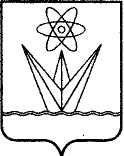 СОВЕТ ДЕПУТАТОВЗАКРЫТОГО АДМИНИСТРАТИВНО-ТЕРРИТОРИАЛЬНОГО ОБРАЗОВАНИЯ ГОРОДА ЗЕЛЕНОГОРСКАКРАСНОЯРСКОГО КРАЯРЕШЕНИЕСОВЕТ ДЕПУТАТОВЗАКРЫТОГО АДМИНИСТРАТИВНО-ТЕРРИТОРИАЛЬНОГО ОБРАЗОВАНИЯ ГОРОДА ЗЕЛЕНОГОРСКАКРАСНОЯРСКОГО КРАЯРЕШЕНИЕСОВЕТ ДЕПУТАТОВЗАКРЫТОГО АДМИНИСТРАТИВНО-ТЕРРИТОРИАЛЬНОГО ОБРАЗОВАНИЯ ГОРОДА ЗЕЛЕНОГОРСКАКРАСНОЯРСКОГО КРАЯРЕШЕНИЕСОВЕТ ДЕПУТАТОВЗАКРЫТОГО АДМИНИСТРАТИВНО-ТЕРРИТОРИАЛЬНОГО ОБРАЗОВАНИЯ ГОРОДА ЗЕЛЕНОГОРСКАКРАСНОЯРСКОГО КРАЯРЕШЕНИЕ03.07.2015г. Зеленогорскг. Зеленогорск№ 12-78рОб утверждении Регламента Совета депутатов ЗАТО г. ЗеленогорскаОб утверждении Регламента Совета депутатов ЗАТО г. Зеленогорска